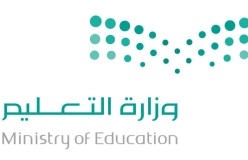                    اسم الطالبة رباعياً :............................................................................  رقم الجلوس : (            ) يمكن تعديل البيانات في برامج الجداول الحسابية بسهولة (        )يمكننا إضافة رسوم بيانية إلى ورقة العمل و ذلك من قائمة إدراج  (        )يمكننا تغيير اسم ورقة العمل في برامج الجداول الحسابية (        ) نستخدم الصيغ الرياضية في الجداول الحسابية عندما نريد تنسيق ألوان ورقة العمل (        )من المهام التي يمكن تنفيذها باستخدام برامج الجداول الحسابية تصميم مقطع فيديو (        )-السؤال الأول :ضعي علامة () أمام العبارة الصحيحة ، وعلامة (  ) أمام العبارة الخاطئة فيما يلي :السؤال الأول :ضعي علامة () أمام العبارة الصحيحة ، وعلامة (  ) أمام العبارة الخاطئة فيما يلي :5السؤال الثاني:وفقي بين العمودين (  أ  )  و  (  ب  )  في الجدول الآتي:السؤال الثاني:وفقي بين العمودين (  أ  )  و  (  ب  )  في الجدول الآتي:5أأبب^1الضربSUM2ترمز لأسماء الأعمدة * 3دالة أعلى قيمة الحروف الإنجليزية4الأسMAX5دالة الجمع التلقائيالسؤال الثالث:اختاري الإجابة الصحيحة فيما يلي:السؤال الثالث:اختاري الإجابة الصحيحة فيما يلي:5      1- من أهمية برامج الجداول الحسابية:      1- من أهمية برامج الجداول الحسابية:      1- من أهمية برامج الجداول الحسابية:      1- من أهمية برامج الجداول الحسابية:      1- من أهمية برامج الجداول الحسابية:      1- من أهمية برامج الجداول الحسابية:      1- من أهمية برامج الجداول الحسابية:      1- من أهمية برامج الجداول الحسابية:أتنظيم البياناتبقلة الأخطاءجسهـولة التـعديـلدكل ما سبق2- مجموعة من الخلايا المتراصة في وضع عمودي:2- مجموعة من الخلايا المتراصة في وضع عمودي:2- مجموعة من الخلايا المتراصة في وضع عمودي:2- مجموعة من الخلايا المتراصة في وضع عمودي:2- مجموعة من الخلايا المتراصة في وضع عمودي:2- مجموعة من الخلايا المتراصة في وضع عمودي:2- مجموعة من الخلايا المتراصة في وضع عمودي:2- مجموعة من الخلايا المتراصة في وضع عمودي:أأعـمـدةبصـفـوف                        جمجـالدخـلايا نشـطـةأي العمليات التالية لها أعلى أولوية في برامج الجداول الحسابية؟أي العمليات التالية لها أعلى أولوية في برامج الجداول الحسابية؟أي العمليات التالية لها أعلى أولوية في برامج الجداول الحسابية؟أي العمليات التالية لها أعلى أولوية في برامج الجداول الحسابية؟أي العمليات التالية لها أعلى أولوية في برامج الجداول الحسابية؟أي العمليات التالية لها أعلى أولوية في برامج الجداول الحسابية؟أي العمليات التالية لها أعلى أولوية في برامج الجداول الحسابية؟أي العمليات التالية لها أعلى أولوية في برامج الجداول الحسابية؟أالضرب و القسمةبالـجمـع و الطرحجالأس دالأقـواسبرامج الجداول الحسابية تستخدم في:                                                                                                                                                                           برامج الجداول الحسابية تستخدم في:                                                                                                                                                                           برامج الجداول الحسابية تستخدم في:                                                                                                                                                                           برامج الجداول الحسابية تستخدم في:                                                                                                                                                                           برامج الجداول الحسابية تستخدم في:                                                                                                                                                                           برامج الجداول الحسابية تستخدم في:                                                                                                                                                                           برامج الجداول الحسابية تستخدم في:                                                                                                                                                                           برامج الجداول الحسابية تستخدم في:                                                                                                                                                                           أالرسم و التصميمبتصميم العروض التـقديمـية جالعمـليـات الحسـابـيـة دكتابة التقارير و البحوثنستخدم الرسوم البيانية لـ :نستخدم الرسوم البيانية لـ :نستخدم الرسوم البيانية لـ :نستخدم الرسوم البيانية لـ :نستخدم الرسوم البيانية لـ :نستخدم الرسوم البيانية لـ :نستخدم الرسوم البيانية لـ :نستخدم الرسوم البيانية لـ :أجعل البيانات أكثر جاذبيةبلتسهيل فهم البياناتجلإجراء المقارناتدكل ما سبق 